ΕΝΤΥΠΟ ΟΙΚΟΝΟΜΙΚΗΣ ΠΡΟΣΦΟΡΑΣΤης επιχείρησης ………………………….…………, έδρα ………………………, οδός …………………., αριθμός ………, τηλέφωνο …………………., fax ………………..……..Συνολική προσφερόμενη τιμή για όλα τα ειδή της κατηγορίας 1(TONER ΓΝΗΣΙΑ) (χωρίς Φ.Π.Α.) ………………ΕΥΡΩ(αριθμητικώς) Φ.Π.Α 23%…………………….………......……..…… ΕΥΡΩ (αριθμητικώς) Συνολική προσφερόμενη τιμή για όλα τα ειδή της κατηγορίας 1΄(TONER ΓΝΗΣΙΑ) Σύνολο (με Φ.Π.Α.) ………………………………….........…..…... ΕΥΡΩ (αριθμητικώς). (Ημερομηνία)……./……/2015   Ο ΠΡΟΣΦΕΡΩΝ                                                                                                                                σφραγίδα –υπογραφή)ΕΝΤΥΠΟ ΟΙΚΟΝΟΜΙΚΗΣ ΠΡΟΣΦΟΡΑΣΤης επιχείρησης ………………………….…………, έδρα ………………………, οδός …………………., αριθμός ………, τηλέφωνο …………………., fax ………………..……..Συνολική προσφερόμενη τιμή για όλα τα ειδή της κατηγορίας 2 (ΜΕΛΑΝΙΑ ΓΝΗΣΙΑ) (χωρίς Φ.Π.Α.) ………………ΕΥΡΩ(αριθμητικώς) Φ.Π.Α 23%…………………….………......……..…… ΕΥΡΩ (αριθμητικώς) Συνολική προσφερόμενη τιμή για όλα τα ειδή της κατηγορίας 3 (ΜΕΛΑΝΙΑ ΓΝΗΣΙΑ) Σύνολο (με Φ.Π.Α.) ………………………………….........…..…... ΕΥΡΩ (αριθμητικώς). (Ημερομηνία)……./……/2015   Ο ΠΡΟΣΦΕΡΩΝ                                                                                                                                σφραγίδα –υπογραφή)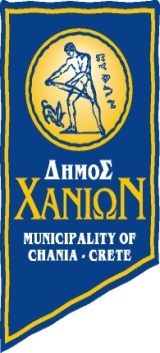 ΕΛΛΗΝΙΚΗ ΔΗΜΟΚΡΑΤΙΑ ΔΗΜΟΣ ΧΑΝΙΩΝ                                           ΣΧΟΛΙΚΗ ΕΠΙΤΡΟΠΗ Β/ΘΜΙΑΣ ΕΚΠ/ΣΗΣ         Δ/νση: Κριάρη 40 (1ος όροφος) Χανιά Τ.Κ.73135 Τηλ: 2821 3 41773Fax:2821 3 41786e-mail: scheemail:schepitropi2@chania.gr« Προμήθεια γνήσιων μελανιών και toner  για τις ανάγκες των Σχολικών Μονάδων  Δευτεροβάθμιας Εκπαίδευσης του Δ Χανίων για το σχολικό έτος 2015-2016»Προϋπολογισμός Κατηγορίας 1(TONER ΓΝΗΣΙΑ):22.835,13  € (με ΦΠΑ)Χρηματοδότηση: ΙΔΙΟΙ ΠΟΡΟΙ A/AΚατηγορίας 1(TONER ΓΝΗΣΙΑ)ΠΟΣΟΤΗΤΑ (ΣΕ ΤΕΜΑΧΙΑ)TIMH TEMAXIOY ΣΕ ΕΥΡΩ ΧΩΡΙΣ Φ.Π.ΑTIMH TEMAXIOY ΣΕ ΕΥΡΩ ΜΕ Φ.Π.ΑΤΙΜΗ ΣΥΝΟΛΟΥ ΣΕ ΕΥΡΩ ΧΩΡΙΣ Φ.Π.ΑΤΙΜΗ ΣΥΝΟΛΟΥ ΣΕ ΕΥΡΩ ΜΕ Φ.Π.Α1BROTHER DCP 7010L (TN-2000)12BROTHER HL2240 TN222013EPSON ACULASER 2000 - ΜΑΥΡΟ HIGH CAP: S05043714Epson AcuLaser M2300D  - ΜΑΥΡΟ HIGH CAP: S05058215Epson EPL6200 - C13 S05016716EPSON EPL6200L DEVEL S050166 BLC17EPSON S050167 EPL6200DEV18EPSON S050652 M1400 BLK29Gestetner MP2500LN Type2500110HP CP1215/1515/1518 CB540A111HP CP1215/1515/1518 CB541A112HP CP1215/1515/1518 CB542A113HP CP1215/1515/1518 CB543A114HP LJ 1020 12A115HP LJ  1000/1200 C7115A116HP LJ  P1566 BLACK1217HP LJ 1018118HP LJ 1160/1320119HP LJ 1200120HP LJ 1320 HPQ5949X221HP LJ 2600 BLACK522HP LJ 2600 CYAN323HP LJ 2600 MAGENTA324HP LJ 2600 YELLOW325HP LJ CL CP1025 BLACK226HP LJ CL CP1025 CYAN227HP LJ CL CP1025 MAGENTA228HP LJ CL CP1025 YELLOW229HP LJ COL CP1215 BLACK130HP LJ M125231HP LJ P1005 BLACK232HP LJ P1102 BLACK1233HP LJ P2015 BLACK 53X234HP LJ P2035 BLACK435HP LJ P2035 DUAL PACK136HP LJ P2055137HP LJ1010-1012-1015238HP LJ4200 Q1338A139HP P1102 CE285AD540KONICA 162/210 TN114 2PS441KONICA D13010 MT 303B 2TE642KONICA MINOLTA BIZHUB 423 943KYOCERA FS3920DN TK350444KYOCERA MITA KM2530/3530345KYOSERA ACI ATK-100N BLACK146LEXMARK E250 250A11E547LEXMARK E34016HE148LEXMARK E360 360H11E149LEXMARK OPTRA 12026XW PHC150LEXMARK OPTRA E12016SE151LEXMARK X203/204 (2.5 K)152LEXMARK X264 X264H11253MINOLTA BIZHUB 250 TN211154MINOLTA P.PRO 1300155Nashuatec DSM627,725 DT43556OKI B431/MB461 BLACK157PANASONIC KX-FA54X2T158PANASONIC KX-FAT411X659PANASONIC KX-FAT92160Panasonic KX-FP205, KX-FP225 KX-FP52X261RICOH 1140L 413196/97 FAX162Ricoh 1140L SP1000163RICOH 2022 TYP2220D/627664SAMSUNG CLT-C504S CYAN265SAMSUNG CLT-K504S BLACK266SAMSUNG CLT-M504S MAGENTA267SAMSUNG CLT-Y504S YELLOW268SAMSUNG D111S/M2020+DRUM769SAMSUNG ML 1660 1042X170SAMSUNG MLT-0203XL M3320171SAMSUNG MLTD1052L ELS1872SAMSUNG MLT-D116L BLACK1673SAMSUNG MLT-D203S M3310/3320/3820174SAMSUNG SF-D560RA/ELS175SHARP 5618 MX-2356T2176SHARP AR020T AR5520177SHARP AR020T AR5520478SHARP AR455LT MX-M450U479Sharp AR-5012 AR168T480Sharp AR5015- AR016T281SHARP AR-5623N582UTAX CD 1125 34K183UTAX CD 1125 BL384XEROX 006R01159 WC5330185XEROX 106R1277 WC 5020 286XEROX 106R1306 WC5230187XEROX 106R442 P1210188XEROX 113R307/318/332/13489XEROX 5021190Xerox 5230 106R00435191XEROX 6R1182 C123/128692Xerox C118 006R01179193XEROX FUSER WC5632/5655 109R00751194XEROX GR01046 DC535 P-2T595XEROX GR1179 C118896XEROX TC401 TF-40XX297XEROX TEKTR.PHAS.3250HC1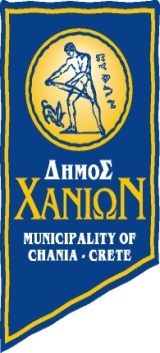 ΕΛΛΗΝΙΚΗ ΔΗΜΟΚΡΑΤΙΑ ΔΗΜΟΣ ΧΑΝΙΩΝ                                           ΣΧΟΛΙΚΗ ΕΠΙΤΡΟΠΗ Β/ΘΜΙΑΣ ΕΚΠ/ΣΗΣ         Δ/νση: Κριάρη 40 (1ος όροφος) Χανιά Τ.Κ.73135 Τηλ: 2821 3 41773Fax:2821 3 41786e-mail: scheemail:schepitropi2@chania.gr« Προμήθεια γνήσιων μελανιών και toner  για τις ανάγκες των Σχολικών Μονάδων  Δευτεροβάθμιας Εκπαίδευσης του Δ Χανίων για το σχολικό έτος 2015-2016»Προϋπολογισμός Κατηγορίας 2(ΜΕΛΑΝΙΑ ΓΝΗΣΙΑ):  5633,39  € (με ΦΠΑ)Χρηματοδότηση: ΙΔΙΟΙ ΠΟΡΟΙ A/AΚατηγορίας 2 (ΜΕΛΑΝΙΑ ΓΝΗΣΙΑ)ΠΟΣΟΤΗΤΑ (ΣΕ ΤΕΜΑΧΙΑ)TIMH TEMAXIOY ΣΕ ΕΥΡΩ ΧΩΡΙΣ Φ.Π.ΑTIMH TEMAXIOY ΣΕ ΕΥΡΩ ΜΕ Φ.Π.ΑΤΙΜΗ ΣΥΝΟΛΟΥ ΣΕ ΕΥΡΩ ΧΩΡΙΣ Φ.Π.ΑΤΙΜΗ ΣΥΝΟΛΟΥ ΣΕ ΕΥΡΩ ΜΕ Φ.Π.Α1 BROTHER MFC210C LC900BK12 BROTHER MFC210C LC900CY13 BROTHER MFC210C LC900MG14 BROTHER MFC210C LC900YL15CANON CL-41 Ip 1600 COLR76CANON CL-51127CANON CL-51318CANON CL-541XL MG2150CL39CANON PG-40 iP 1600BLCK910CANON PG-512511CANON PG-540XL MG2150BK312EPSON R265 T080140 BLK113EPSON R265 T080240 CYAN114EPSON R265 T080340 MGT115EPSON R265 T080640 MGT116EPSON T071140 DX4050 BLK117EPSON T071240 DX4050 CY118EPSON T071340 DX4050 MG119EPSON T071440 DX4050 YL120EPSON T080440 R265 YELL121EPSON T080540 R265 L. CY122EPSON T7021XL WP 4015 B223EPSON T7022 WP 4015 C XL124EPSON T7022 WP4015 M XL125EPSON T7023 WP4015 M XL126EPSON T7023 WP4015 M XL127EPSON T7024 WP4015 Y XL128HP 21XL BLACK229HP 22XL COLOUR230HP 300XL BLACK231HP 300XL TRI- COLOUR132HP 350 BLACK233HP 350XL BLACK134HP 351XL TRI-COLOUR135HP 363 LARGE BLACK136HP 364XL BLACK137HP 364XL CYAN138HP 364XL MAGENTA139HP 364XL YELLOW140HP 51645A341HP 51645GE242HP 5550 BLACK DESKJET143HP 5740/6640 BLACK 338244HP 650 BLACK 245HP 650 TRI-COLOUR246HP 655 BLACK 147HP 655 CYAN148HP 655 MAGENTA149HP 655 YELLOW150HP 8050/5940/ PHOTOSMART 5160 BLACK 337351HP 88 CYAN152HP 88 LARGE BLACK K550353HP 88 LARGE CYAN K550254HP 88 LARGE YELLOW K550255HP 88 MAGENTA K550256HP 88 YELLOW K550157HP 88XL MAGENTA HP K550 158HP 901 TRI-COLOR OFF JET159HP 901 XL BLACK360HP 970 BLACK X451261HP 971 CYAN X451262HP 971 MAGENTA X451263HP 971 YELLOW X451264HP C6578DE365HP DJ 1050 301 BLACK166HP DJ1050/2050 301XL BK167HP DJ1050/2050 301XL CL168HP DJ5100 56169HP DJ5740-6540 339 BLCK970HP DJ5740-6540 344 COL.371HP DJ5740-7ML COLOR572HP DJ5940 343173HP OFFICEJET 7000 WIDE 920 BLACK174HP OFFICEJET 7000 WIDE 921 CYAN175HP OFFICEJET 7000 WIDE 921 MAGENTA176HP OFFICEJET 7000 WIDE 921 YELLOW177HP Officejet J3680 All-in-One, δοχείο  μελάνης HP 22 Tri-colour178HP OfficeJet Pro 8000/8500 940XL BK479HP OfficeJet Pro 8000/8500 940XL C480HP OfficeJet Pro 8000/8500 940XL M481HP OfficeJet Pro 8000/8500 940XL Y482HP OFFICEJET PRO X451DW/ 476DW BLACK 970283HP OFFICEJET PRO X451DW/476DW MFP  971 YELLOW284HP OFFICEJET PRO X451DW/476DW MFP 971 CYAN285HP OFFICEJET PRO X451DW/476DW MFP 971 MAGENTA286HP OJ PRO 6500  920 BLACK XL187HP PHOTOSMART C4280   ΦΩΤ. 348188LEXMARK 14X2650 18C2090BK189LEXMARK X3650 18C2130 BLK190LEXMARK X3650 18C2170BLXL691LEXMARK X3650 18C2180XLCL192LEXMARK X5250 18CX032E193LEXMARK X5250 18CX033E194PANASONIC KX-FA52X 2T8